AUTHORIZATION FOR RELEASE OF HEALTH INFORMATIONPatient Name	Date of BirthThe above named person must indicate when this authorization is to expire: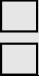 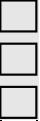 The person named above is or has been a patient ofName of Person,Provider, or FacilityAddressPhoneFax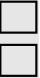 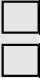 The person named above authorizes information to be requested or released by representatives ofName Of Person,Provider, Or FacilityAddressPhoneFaxScope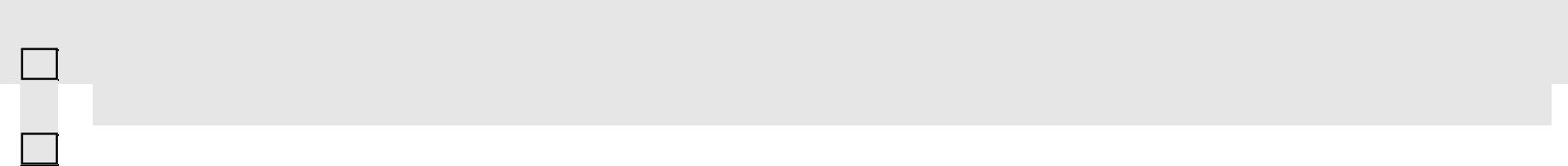 All information regarding assessment, diagnosis, and treatment of patient s condition, concern, or disease (specify):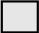 If not signed by the patient, indicate relationship of authorizing person to patient: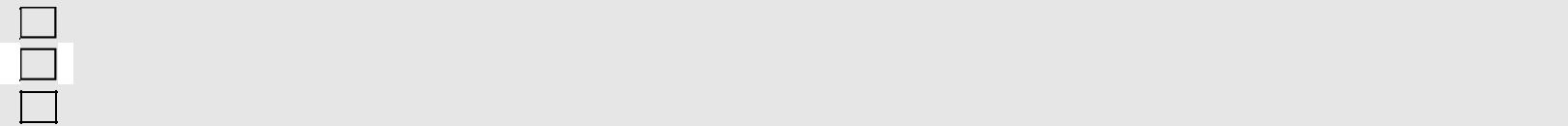 Parent or guardian of minor child Guardian or conservator of conserved patient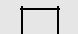 Beneficiary or personal Representative of a deceased individualwww.FreePrintableMedicalForms.comCertain information is covered by additional protection and requires specific authorization. To authorize release or discussion of the following type of information, the person named above must initial and date each item. If an item is not initialed and dated, the information, if such information exists, cannot be released or discussed.Initial	Date	From	ToAlcohol or Drug Use/Abuse TreatmentMental Health TreatmentHIV Status or TreatmentThe above named person has the following rights:This authorization is effective for the above requested and authorized health care information only. You may ask for and receive a copy of this authorization form. This authorization will expire on the date you indicated above. Additionally, you may revoke this authorization at any time by submitting a written request to this clinic or caretaker. Your revocation will be honored except to the extent that is been acted upon in good faith while in force. You have the right to inspect the information you are authorizing to be re-released. This and other specific rights regarding the handling of your health information are outlined in our Privacy Practices document. The information you are authorizing to be released could be re-released or disclosed by the recipient. such additional disclosures or releases may not be prohibited by law. We are not responsible for the actions of others who may be provided with information released as a result of this authorization. You may refuse to sign this authorization. Such refusal will not affect your ability to obtain treatment except to the extent that the information being requested may assist your health care provider in determining appropriate treatment. Your refusal to sign this authorization will not affect your eligibility for benefits PLEASE NOTE: Unless otherwise specified by law, we will release only that information which has been created by our employees or agents, including chart notes, lab results, summaries, and consultation reports. Records created by and available from other providers, hospitals, or other care facilities must be obtained directly from those other providers or facilities.There may be a fee associated with the copying of your records. If for personal use, you are entitled to one copy of your personal health information record free of charge. Additional copies for you, future releases to you, or releases to other providers, persons or facilities may be subject to a reasonable charge. Please contact a clinic office manager or site administrator for additional information about applicable copying fees.www.FreePrintableMedicalForms.comWhen information is receivedWhen information is receivedIn one yearIn six monthsIn six monthsIn three yearsOn dateThe person named above hereby authorizestoName of Person, Provider, or FacilityName of Person, Provider, or FacilityRequest health information fromSend health information toSend health information toDiscuss health information withDiscuss health information withDiscuss health information withAll information regarding care receivedAll information regarding care receivedAll information regarding care receivedAll information regarding care receivedby patient between the dates ofby patient between the dates ofandStarting DateStarting DateStarting DateEnding DateEnding DateEnding DateOther information (specify):Other information (specify):AuthorizationAuthorizationAuthorizationPrinted name of Patient or Authorized RepresentativePrinted name of Patient or Authorized RepresentativePrinted name of Patient or Authorized RepresentativePrinted name of Patient or Authorized RepresentativePrinted name of Patient or Authorized RepresentativePrinted name of Patient or Authorized RepresentativePrinted name of Patient or Authorized RepresentativeSignature of PatientSignature of PatientDateDateSignature of witnessSignature of witnessDateor Authorized Representativeor Authorized Representative